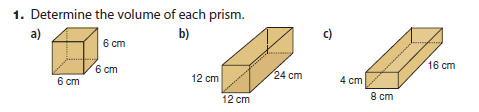 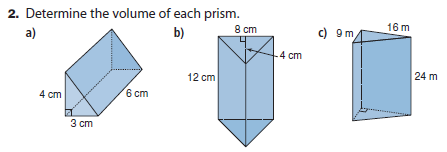 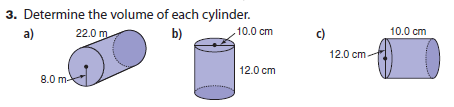 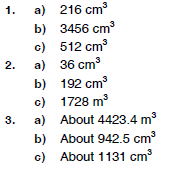 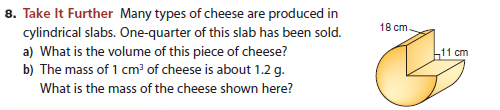 Hint:  For the volume, you need to find the area of ¾ of a circle of radius 11cm.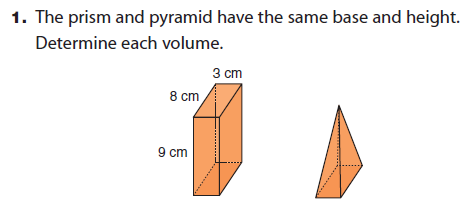 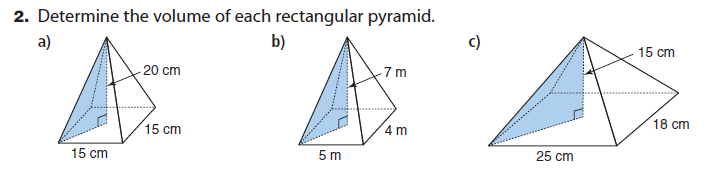 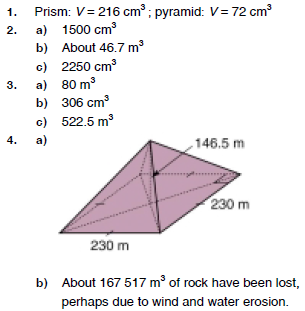 